                                                                                      Проєкт Олена КОРЕНЬ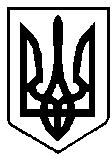 вараська МІСЬКА РАДАВИКОНАВЧИЙ КОМІТЕТВАРАСЬКОЇ МІСЬКОЇ РАДИ                     Р І Ш Е Н Н Я26 квітня 2023 року 	      № 162-ПРВ-23-5200Про зміну розпорядника бюджетних коштів нижчого рівняЗ метою підвищення ефективності використання бюджетних коштів в закладах дошкільної освіти Вараської міської територіальної громади, своєчасного здійснення закупівлі товарів, робіт та послуг, відповідно до Закону України «Про бухгалтерський облік та фінансову звітність в Україні», Постанови Кабінету Міністрів України від 26 січня 2011 року № 59 «Про затвердження Типового положення про бухгалтерську службу бюджетної установи» та керуючись підпунктом 4 пункту «а» частини першої статті 28, підпунктом 1 пункту «а» частини першої статті 32 Закону України «Про місцеве самоврядування в Україні», виконавчий комітет міської ради,В И Р І Ш И В:1. Визначити з 01.09.2023 розпорядником бюджетних коштів за видатками на утримання Вараського закладу дошкільної освіти (ясла-садок) комбінованого типу №10 Вараської міської ради; Собіщицького закладу дошкільної освіти Вараської міської ради та Старорафалівського закладу дошкільної освіти Вараської міської ради - управління  освіти виконавчого комітету Вараської міської ради.2. Директорам закладів дошкільної освіти Вараської міської територіальної громади, що зазначені у пункті 1 рішення (Тетяні МОРОЧЕНЕЦЬ, Оксані МАЦЮК, Наталії ЗУБКОВИЧ) здійснити передачу до управління освіти виконавчого комітету Вараської міської ради:2.1. Планових показників, залишків кошторисних призначень по освітній субвенції та коштів місцевого бюджету не пізніше 31.08.2023;2.2. Показників проведених з початку бюджетного періоду касових видатків не пізніше 31.08.2023;2.3. Майна (основних засобів, малоцінних необоротних матеріальних активів, запасів) не пізніше 31.08.2023;2.4. Попередити про можливе вивільнення бухгалтерів відповідно до чинного законодавства;2.5. Привести внутрішні документи (накази, положення) з питань ведення бухгалтерського обліку, фінансової звітності та організації роботи закладів  дошкільної освіти у відповідність до вимог цього рішення.3. Головному розпоряднику бюджетних коштів Управлінню освіти виконавчого комітету Вараської міської ради (Олені КОРЕНЬ): вилучити з мережі розпорядників та одержувачів коштів місцевого бюджету – Вараський заклад дошкільної освіти (ясла-садок) комбінованого типу №10 Вараської міської ради (код 157210), Собіщицький заклад дошкільної освіти Вараської міської ради (код 089646), Старорафалівський заклад дошкільної освіти Вараської міської ради (код 089665) КПКВК 0611010 «Надання дошкільної освіти».  4. Управлінню освіти виконавчого комітету Вараської міської ради (Олені КОРЕНЬ) забезпечити:4.1. Прийняття майна відповідно до чинного законодавства в термін до 15.09.2023 року;4.2. Внесення змін до кошторису доходів і витрат по КПКВК 0611010 «Надання дошкільної освіти» в термін до 08.09.2023.4.3. Використання  бюджетних коштів на утримання Вараського закладу дошкільної освіти (ясла-садок) комбінованого типу №10 Вараської міської ради, Собіщицького закладу дошкільної освіти Вараської міської ради; Старорафалівського закладу дошкільної освіти Вараської міської ради.4.4. Внесення змін в статутні документи закладів дошкільної освіти, що зазначені у пункті 1 рішення (у разі потреби).5. Контроль за виконанням цього рішення покласти на заступника міського голови з питань діяльності виконавчих органів ради Дмитра СТЕЦЮКА.  Міський голова                                                          Олександр МЕНЗУЛ